Ansættelsesbrev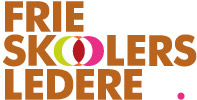 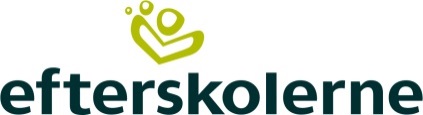 EfterskolerFor øverste leder (forstander) og øvrige ledere1. ParterneUndertegnede skole ansætter herved: fra den	som Øverste leder (forstander)Øvrig leder (mellemleder
Stillingen er en nyansættelse.Ansættelsesbrevet er en ændring af en ændring af hidtidigt ansættelsesbrev. Lederen har anciennitet på skolen fra (dato): ______________________________          
Ansættelsen er tidsbegrænset til den _____________________________________ som følge af   ______________________________________________________________hvor ansættelsen ophører uden yderligere varsel.2. Overenskomst og ansættelsesgrundlag
Ansættelsen sker i henhold til Organisationsaftale for ledere ved frie grundskoler mv., der også omfatter efterskoler og frie fagskoler, indgået mellem Finansministeriet og Lærernes Centralorganisation, herefter benævnt ”Organisationsaftalen”.3. Arbejdssted
Arbejdsstedet er skolens adresse. Lederen er bekendt med og indforstået med, at der i et vist omfang, eksempelvis i forbindelse med ekskursioner og lejrskoler, kan forekomme arbejde udenfor det sædvanlige arbejdssted herunder i udlandet.4. ArbejdstidAnsættelse sker uden højeste arbejdstid.5. Løn og tillægLønvilkår er aftalt i særligt bilag tilknyttet denne aftale.6. Pensionsforhold7. BoligforholdBetaling for boligen følger reglerne for statens tjenestemænd, p.t. _______________kr. pr. måned.Skolen betaler ejendomsskat. Lederen betaler for varme, vand (inkl. vandafledning) og elektricitet, og der foretages måleraflæsning ved ind- og fraflytning. Hvis der ikke er etableret målere for dette, henvises til Finansministeriets cirkulære om fradrag i tjenestemænds løn for naturalydelser.Lederen har fået udleveret vilkårene for beboelse af tjeneste og lejeboliger jf. Finansministeriets cirkulære nr. 32 af 16. marts 1989 med senere ændringer.8. Betaling for kost
For spisning på skolen sammen med eleverne betales p.t. ______________ kr. pr. måned. Beløbet pristalsreguleres.9. Ferie Lederen er omfattet af Ferieaftalen mellem Finansministeriet og Centralorganisationerne. Hvis skolen ikke har fastsat andet anses, ferien for placeret som det følger af det til enhver tid gældende cirkulære om organisationsaftale for lærere og børnehaveklasseledere.10. Opsigelse Ved afskedigelse og bortvisning gælder §§ 16-19 i Fællesoverenskomst af 3. marts 2016 mellem Finansministeriet og Lærernes Centralorganisation og CO10 - Centralorganisationen af 2010.Særligt vedr. opsigelsesvarsler gælder for ansættelsen følgende:11. LoyalitetDet forudsættes, at lederen udviser loyalitet overfor skolens målsætning og værdigrundlag under særlig hensyntagen til skolens status som fri skole, hvilket lederen ved ansættelsen blev gjort bekendt med. Lederen har fået udleveret materiale (skolens vedtægter, årsplan, indholdsplan, personalepolitik/-retningslinjer, herunder lønpolitik eller andet tilsvarende materiale), der beskriver skolens forventninger til varetagelsen af stillingen samt skolens målsætning og værdigrundlag. 12. Tavshedspligt Lederen er gjort bekendt med, at ansatte ved efterskolen i henhold til Efterskoleloven er omfattet af Forvaltningslovens bestemmelser om tavshedspligt. Tavshedspligten ophører ikke ved ansættelsesforholdets ophør. 13. Kombinerede skoler14. Funktion i højere stillingEn mellemleder er forpligtet til at fungere i højere stilling. Særlig aflønning følger de til enhver tid gældende regler i henhold til Organisationsaftalens regler herom.15. Andre væsentlige vilkår Oplysninger om hvordan skolen behandler ansattes persondata er vedhæftet dette ansættelsesbrev.15. Senere ændringer til dette ansættelsesbrev: (Ændringerne dateres)Oplysninger om behandling af dine persondataFormålet med nedenstående oplysninger er at opfylde skolens forpligtelser i henhold til persondataforordningens bestemmelser om at oplyse om behandling af dine persondata.For at skolen kan opfylde sine forpligtelser i forbindelse med din ansættelse ved skolen, er det nødvendigt, at skolen behandler personoplysninger om dig. Skolen er i lovens forstand dataansvarlig i forhold til oplysninger om dig, som skolen behandler. Formål og retsgrundlag
Skolen anvender alene personoplysninger, der er relevante og nødvendige for, at formålet med (data-)behandlingen kan opfyldes. Formålet er løn- og personaleadministration.Overordnet anvender vi alene almindelige personoplysninger, som fx navn, kontaktoplysninger, adresse, kontooplysninger, lønforhold, uddannelsesforhold, erhvervserfaring, bankoplysninger mv.Retsgrundlaget for behandling af dine persondata er persondataforordningen art. 6, stk. 1, b), da behandlingen er nødvendig for at vi kan opfylde vores aftale om ansættelse med dig og art. 6. stk. 1 c) for at overholde retslige forpligtelser til fx at indberette din løn til skat. Vi kan ligeledes behandle en række almindelige personoplysninger om dig, fordi vi har en berettiget interesse i at behandle sådanne oplysninger, jf. art. 6, stk. 1, f). Det kan fx være offentliggørelse af oplysninger om medarbejdere på vores hjemmeside eller i forældrebreve, til brug for intern statistik, i forbindelse med e-mail- og internetpolitik mv. Vi kan også behandle dine persondata på grundlag af dit samtykke, jf. persondatadataforordningen art. 6, stk. 1, a).I forbindelse med din ansættelse kan vi anmode om en børneattest og/eller bede dig om at indsende din straffeattest. Vi behandler udelukkende disse på baggrund af dit samtykke. Vi opbevarer alene kvittering for svar og ikke selve attesten.   Vi indsamler som udgangspunkt ingen særlige kategorier af personoplysninger (følsomme oplysninger) om dig. Dog kan det forekomme, at vi lejlighedsvis, med dit samtykke, indsamler oplysninger om dit helbred, fx hvis du bliver syg, og oplyser os om baggrunden herfor eller sender os en lægerklæring. Behandlingsgrundlaget for dette er persondataforordningen art. 9, stk. 2, a). Dette kan også ske med henblik på, at et retskrav kan fastlægges, gøres gældende eller forsvares, jf. persondataforordningens art. 9, stk. 2, f).Deling af dine personoplysninger
Dine personoplysninger vil alene blive anvendt inden for skolen eller videregivet udenfor skolen, såfremt det skønnes nødvendigt i forbindelse med eller i tilknytning til din ansættelse på skolen, fx tredjeparter, der hjælper os med løn- og personaleadministration og offentlige myndigheder som fx skat. Hvis vi overfører dine oplysninger til databehandlere i tredjelande, sker det inden for rammerne af persondatareglerne.Dine personoplysninger vil kun være tilgængelige for relevante, udpegede personer på skolen og vil ikke blive overført til andre, medmindre det er påkrævet i henhold til lovgivning eller lignende bestemmelser, der er en forudsætning for ansættelsesforholdet. Behandlingen af dine personoplysninger vil kunne foregå elektronisk og/eller manuelt. Denne behandling involverer overførsel, registrering, opbevaring, udskrift, blokering og sletning af oplysninger. Opbevaring og sletning
Skolen beholder nødvendige personoplysninger i op til 5 år samt løbende regnskabsår efter din fratræden. Oplysninger vedrørende løn og pension, samt grundlaget herfor vil dog kunne blive opbevaret i op til 10 år, såfremt skolen vurderer, at det er relevant. Oplysninger om arbejdsskader vil kunne blive opbevaret i op til 30 år, såfremt skolen vurderer, at det er relevant. Dine rettigheder til indsigt, berigtigelse, sletning mv
Du kan til hver en tid begære indsigt i hvilke personoplysninger skolen behandler om dig, ligesom du til enhver tid kan anmode skolen om berigtigelse, sletning, begrænsning af behandlingen eller gøre indsigelse mod behandlingen af dine personoplysninger. Dette kan ske ved henvendelse til skolens kontor. Du har også visse muligheder for dataportabilitet.Vi vil efterkomme din anmodning så hurtigt som muligt, i det omfang det er nødvendigt. Hvis vi ikke har mulighed for at imødekomme din anmodning, vil vi kontakte dig.Klage
Du har ret til at klage over behandlingen af dine personoplysninger til Datatilsynet, Borgergade 28, 5. sal, 1300 København K., telefon 3319 3200, e-mail: dt@datatilsynet.dk.Samtykke til persondatabehandling Nedenstående samtykke gives til ____________________________________________________			Skolens navn Ved underskrivelse af dette dokument giver du samtykke til, at skolen behandler personoplysninger om dig i forbindelse med og til brug for din ansættelse på skolen. Dette er som supplement til de personoplysninger, som skolen i øvrigt behandler om dig, jf. ”Oplysninger om behandling af dine persondata”.Nedenstående samtykker er ikke en forudsætning for din ansættelse på skolen og kan tilbagekaldes.Skolen opbevarer den underskrevne samtykkeerklæring i din personalemappe. Mit samtykke omfatter:Billeder på skolens hjemmeside:Ja □ Nej □	Samtykke til at uploade portrætbillede af dig på skolens hjemmeside.Billeder på sociale medier:Ja □ Nej □	Samtykke til at uploade portrætbillede af dig på skolens profiler på 	 □ Facebook  □ Instagram  □ _______________Dit samtykke vedrørende behandling af billeder gælder også som et samtykke i medfør af markedsføringsloven. Portrætbilleder og situationsbilleder på hjemmeside og Facebook kan opfattes som markedsføring af skolen – derfor giver dette samtykket kun mening, hvis det også gælder i forhold til markedsføringsloven. Skolen forbeholder sig også retten til at bruge billedmateriale fra vores hjemmeside i andre markedsføringsmæssige sammenhænge. Andre oplysninger: Ja □ Nej □	Samtykke til at uploade 	_________________________________________ 	på skolens hjemmeside 	 _________________________________________			_________________________________________(angiv hvilke, fx privat telefonnummer, privat adresse eller andre særlige ønsker fra skolens side)Ja □ Nej □	Samtykke til at behandle helbredsoplysninger vedrørende allergi i forbindelse med kost.Ja □ Nej □	Samtykke til at opbevare helbredsoplysninger, fx i forbindelse med mulighedserklæringer, hvoraf der kan fremgå diagnoser.Ja □ Nej □	Samtykke til at opbevare og behandle andre personlige oplysninger som er relevante og nødvendige for skolen: 

______________________________________________________________	
______________________________________________________________	(angiv hvilke relevante oplysninger, fx, religiøs kost, personlighedsattest, straffeattest – sådanne oplysninger skal begrænses og bør kun undtagelsesvist opbevares/behandles)TilbagekaldelseDu er til enhver tid berettiget til at tilbagekalde dit samtykke. Tilbagekaldelse af dit samtykke – til alle punkter eller nogle af punkterne – kan ske ved henvendelse til skolens kontor. Kvittering for tilbagekaldelsen sker ved at skolen udleverer den originale samtykkeerklæring. Skolen er berettiget til at opbevare kopi af den tilbagekaldte samtykkeerklæring med underskrifter for tilbagekaldelse. Eventuelt nyt samtykke afgives på en ny blanket.  Sted: __________________________________    Dato: _________________________ Navn: ____________________________________________Underskrift:  _______________________________________Tilbagekaldt den:    _______________________________________Underskrift:             _______________________________________Skolen underskrift:  _______________________________________Skolens navn Adresse, cvr. nr. og tlf. nr. Lederens navn Adresse, og tlf. nr.  Ansættelsesbrevets ikrafttrædelsestidspunkt Med titel af 
(forstander/viceforstander/afdelingsleder etc.)Skolen indbetaler pensionsbidrag til Lærernes Pension med den til enhver tid gældende pensionssats. Skolen indbetaler det samlede bidrag, hvoraf 1/3 anses indbetalt af lederen.eller Lederen er omfattet af en tjenestemandslignende pensionsordning, hvorfor pågældende som en personlig ordning har ret til pensionsdækning (Efterlønskassen eller P-25). Såfremt lønnen overstiger den tjenestemandspensionsgivende løn på sluttrin, indbetaler skolen pensionsbidrag til Lærernes Pension af differencen med den til enhver tid gældende pensionssats. Skolen indbetaler det samlede bidrag, hvoraf 1/3 anses for indbetalt af lederen.Lederen bebor skolens bolig, med adressen: _____________________________________ på tjenesteboligvilkår. Boligens bruttokvadratmetertal udgør:_______ kvm. Der er pligt til at bebo boligen og fraflytte boligen ved tjenestens ophør.EllerLederen bebor skolens bolig, med adressen: _____________________________________ på lejeboligvilkår. Boligens bruttokvadratmetertal udgør:_______ kvm.  Der er ikke pligt til at bebo boligen, men alene pligt til at fraflytte boligen ved tjenestens ophør. Prøvetid
Ansættelsen sker på prøve de første 3 måneder. Ansættelsen kan i prøvetiden fra lederens side opsiges med dags varsel og fra skolens side med 14 dages varsel, såfremt de 14 dages varsel kan indeholdes i de 3 måneder.Opsigelse sker efter regler med Funktionærlovens varsler. Såfremt ansættelsen sker på prøve, sal dette fremgå af afkrydsning ovenfor. Efter en evt. prøvetids udløb kan opsigelse fra skolens side ske til udløbet af en kalendermåned således:Opsigelse fra skolens side kan til udgangen af en måned ske med - et varsel på 1 måned inden udløbet af 5 måneder - et varsel på 3 måneder inden udløbet af 2 år og 9 måneder - et varsel på 4 måneder inden udløbet af 5 år og 8 måneder - et varsel på 5 måneder inden udløbet af 8 år og 7 måneder - et varsel på 6 måneder herefter Opsigelse fra lederens side kan ske med 1 måneds varsel til udgangen af en måned. Hvis lederen opsiges af skolen og har været uafbrudt beskæftiget på samme skole i 12 eller 17 år, skal skolen ved lederens fratræden udrede et beløb svarende til henholdsvis 1 eller 3 måneders løn, jf. fællesaftalens til enhver tid gældende bestemmelser herom. Særlig personlig ordning om bevarelse af opsigelsesvarselDen ansatte, der den 31. juli 1995 havde længere opsigelsesvarsler end funktionærloven, har ønsket at bevare de hidtidige opsigelsesvarsler. Rettigheden forudsætter ansættelses på skolen siden 31. juli 1995.Dokumentation for ansættelse siden før 31. juli 1995 er vedhæftet som bilag til dette ansættelsesbrev.Gældende varsel i henhold til hidtidig ansættelse: ________________________ Lederen er ansat på en kombineret fri- og efterskole. (Kun for ledere ansat ved kombinerede efterskoler og frie grundskoler) Lederen har arbejdsopgaver ved begge afdelinger. Lederen har alene arbejdsopgaver ved     grundskoleafdelingen      efterskoleafdelingen.DatoDatoUnderskriftUnderskriftFor skolen Lederen 